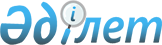 О составе совета директоров акционерного общества "Государственная страховая корпорация по страхованию экспортных кредитов и инвестиций"
					
			Утративший силу
			
			
		
					Постановление Правительства Республики Казахстан от 18 августа 2003 года N 821. Утратило силу постановлением Правительства РК от 15 сентября 2006 года N 873

      Постановление Правительства Республики Казахстан от 18 августа 2003 года N 821 утратило силу постановлением Правительства РК от 15 сентября 2006 года N  873 . 

 

 

 

            Правительство Республики Казахстан постановляет: 

      1. Министерству индустрии и торговли Республики Казахстан совместно с Комитетом государственного имущества и приватизации Министерства финансов Республики Казахстан в установленном законодательством порядке обеспечить избрание совета директоров акционерного общества "Государственная страховая корпорация по страхованию экспортных кредитов и инвестиций" в следующем составе: 

      Смагулов Болат Советович - вице-министр индустрии и торговли 

Республики Казахстан, председатель; 

      Шакиров Аскар Оразалиевич - заместитель Министра иностранных дел Республики Казахстан; 

      Исаев Батырхан Арысбекович - вице-министр экономики и бюджетного планирования Республики Казахстан; 

      Амрин Аскар Кеменгерович - вице-министр финансов Республики Казахстан; 

      Смаилов Алихан Асханович - председатель правления АО "Государственная страховая корпорация по страхованию экспортных кредитов и инвестиций".  <*> 

      Сноска. В пункт 1 внесены изменения - постановлением Правительства РК от 18 ноября 2004 г.  N 1214  . 

      2. Настоящее постановление вступает в силу со дня подписания.        Премьер-Министр 

      Республики Казахстан 
					© 2012. РГП на ПХВ «Институт законодательства и правовой информации Республики Казахстан» Министерства юстиции Республики Казахстан
				